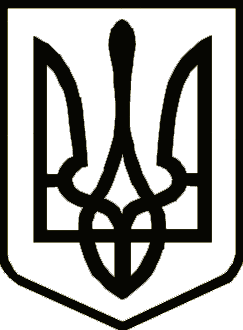 УкраїнаНОВГОРОД-СІВЕРСЬКА РАЙОННА РАДА ЧЕРНІГІВСЬКОЇ ОБЛАСТІРІШЕННЯ(тринадцята сесія восьмого скликання)      березня 2023 року								  №   -VIIIм. Новгород-СіверськийПро звіт про виконання плану роботи Новгород-Сіверської районної ради Чернігівської областіна 2022 рік 		Заслухавши звіт про виконання плану роботи Новгород-Сіверської районної ради Чернігівської області на 2022 рік, відповідно до пункту 6 частини першої статті 43 Закону України «Про місцеве самоврядування в Україні», районна рада вирішила:Звіт про виконання плану роботи Новгород-Сіверської районної ради Чернігівської області на 2022 рік взяти до відома.Голова                                                     	         				 Василь ЖУКПроєкт рішення вносить:Заступник голови Новгород-Сіверськоїрайонної ради Чернігівської області                            Володимир БОНДАРЕНКО 